Dear Members of Zion, Words cannot fully express how grateful we are for all your love, support, talks, and prayers during our adoption journey. You all have no idea how much your support has (and continues) meant to us. We have been humbled by your generosity, and we want to say THANK YOU!! Tears of thankfulness and prayers were said after also receiving the monetary donation to help with adoption costs. We now wait for the 6 month mark (September) when the adoption agency will release us and we will be able to finalize the adoption. We are so very blessed with an amazing church family, and we thank you for helping us welcome Jeremiah to the church family! In Christ, Marc, Lyn, and Jeremiah Hoffman Thank you… Pastors and members of Zion for your prayers, cards and kind words for my 100th birthday. Blessings to all,Hazel StickneyMission Project We are collecting Mission Gifts for Rev. Roger and Amy James who serve the Lord in the Philippines during May and June.  Gifts to support the James’ work may be marked as such and placed in the offering plate. Mission envelopes are available in the narthex.School NewsThe school has an opening for an after school childcare assistant for the next school year. Please speak with Mr. Splittgerber for more information.Stewardship NoteActs 16:9 – “And a vision appeared to Paul in the night: a man of Macedonia was standing there, urging him and saying, ‘Come over to Macedonia and help us.’ ” God does all the saving of the Macedonians, but He does it through the ministry of St. Paul, who was called to go and help them. How is the Lord calling you to use your gifts for His work?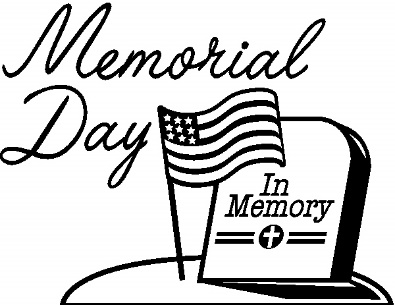 Announcements – May 26, 2019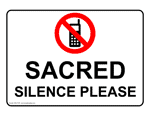 Thou shalt silence your cell phone during worship.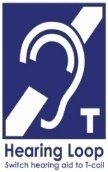 Our sanctuary has a HEARING LOOP.  Please switch hearing aids to T-coil mode.  We have 2 headsets and receivers for use by those without hearing aids. Ask an usher for                 assistance. Forgot your offering?  Don’t have your checkbook or cash? Today or any day you can visit our website at zionkearney.com and click on the “giving” tab.  Or, text “zionkearney” (one word) to 77977.  You’ll receive a text back with instructions to start giving.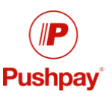 For Your Safety and Security … all exterior doors are locked 15 minutes after the church service begins.  If you are running late please go to the west door for access to the sanctuary.Memorial DayIn observance of Memorial Day the office will be closed.Camp ComecaPastor DeLoach will be taking several youth from Zion to the annual catechism camp at Camp Comeca this week.  Lisa Splittgerber will serve as the female counselor.  Please pray for their safety.VBS - Change of DateThe date for Zion’s VBS has been changed to July 21-25 from 6:00 pm-8:00 pm.  Each evening there will be classes for those who are 4 yrs. old through 6th grade. Be sure to bring a friend! Summer Office ScheduleThe church office will be open week days from 9:00am-1:00pm beginning May 23.  (Please note the office will be closed May 20-22)Carol DeLoach and Jessica Shiers will handle office duties this summer.The Zion Men’s Softball… team will play their games on Tuesdays at Harvey Park.  We will try to list game times in the Sunday bulletin so our members can go and cheer them on.  This week the games are at   6:30 & 7:30.   Dear Members of Zion, Words cannot fully express how grateful we are for all your love, support, talks, and prayers during our adoption journey. You all have no idea how much your support has (and continues) meant to us. We have been humbled by your generosity, and we want to say THANK YOU!! Tears of thankfulness and prayers were said after also receiving the monetary donation to help with adoption costs. We now wait for the 6 month mark (September) when the adoption agency will release us and we will be able to finalize the adoption. We are so very blessed with an amazing church family, and we thank you for helping us welcome Jeremiah to the church family! In Christ, Marc, Lyn, and Jeremiah Hoffman Thank you… Pastors and members of Zion for your prayers, cards and kind words for my 100th birthday. Blessings to all,Hazel StickneyMission Project We are collecting Mission Gifts for Rev. Roger and Amy James who serve the Lord in the Philippines during May and June.  Gifts to support the James’ work may be marked as such and placed in the offering plate. Mission envelopes are available in the narthex.School NewsThe school has an opening for an after school childcare assistant for the next school year. Please speak with Mr. Splittgerber for more information.Stewardship NoteActs 16:9 – “And a vision appeared to Paul in the night: a man of Macedonia was standing there, urging him and saying, ‘Come over to Macedonia and help us.’ ” God does all the saving of the Macedonians, but He does it through the ministry of St. Paul, who was called to go and help them. How is the Lord calling you to use your gifts for His work?Announcements – May 26, 2019Thou shalt silence your cell phone during worship.Our sanctuary has a HEARING LOOP.  Please switch hearing aids to T-coil mode.  We have 2 headsets and receivers for use by those without hearing aids. Ask an usher for                 assistance. Forgot your offering?  Don’t have your checkbook or cash? Today or any day you can visit our website at zionkearney.com and click on the “giving” tab.  Or, text “zionkearney” (one word) to 77977.  You’ll receive a text back with instructions to start giving.For Your Safety and Security … all exterior doors are locked 15 minutes after the church service begins.  If you are running late please go to the west door for access to the sanctuary.Memorial DayIn observance of Memorial Day the office will be closed.Camp ComecaPastor DeLoach will be taking several youth from Zion to the annual catechism camp at Camp Comeca this week.  Lisa Splittgerber will serve as the female counselor.  Please pray for their safety.VBS - Change of DateThe date for Zion’s VBS has been changed to July 21-25 from 6:00 pm-8:00 pm.  Each evening there will be classes for those who are 4 yrs. old through 6th grade. Be sure to bring a friend! Summer Office ScheduleThe church office will be open week days from 9:00am-1:00pm beginning May 23.  (Please note the office will be closed May 20-22)Carol DeLoach and Jessica Shiers will handle office duties this summer.The Zion Men’s Softball… team will play their games on Tuesdays at Harvey Park.  We will try to list game times in the Sunday bulletin so our members can go and cheer them on.  This week the games are at   6:30 & 7:30.   